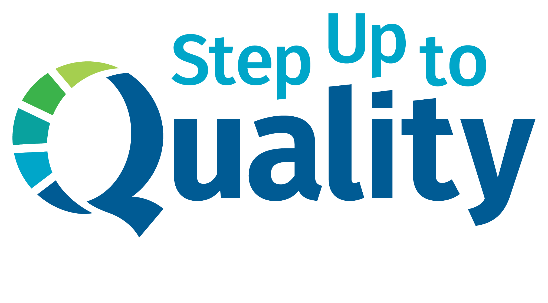 Early Childhood Rating Reviewer Application1.  General Information. 2.  Employment3.  Early Childhood Training and Experience4.  Education, Credentials and TrainingPlease indicate all educational levels you have completed.5.  Rating Reviewer Time and Travel Availability (please check all that apply)Please indicate how many hours you would be available to conduct Rating Reviews each month: 5-10 hours per month 10-20 hours per month 20-40 hours per month 40-80 hours per month 80-110 hours per month 110-160 hours per month How far are you willing to travel from your home? Within a 50-100 mile radius Within a 100-150 mile radius Within a 200 mile radius Anywhere in the State of NebraskaAre you willing to conduct Rating Reviews that might require an overnight stay?		 Yes	 No6. ReferencesPlease list three Professional References who know your work:By signing and submitting this application, I affirm that the information listed is true and complete.  Name:___________________________Signature:_____________________________ Date:_______________________Completed applications should be submitted to nde.stepuptoquality@nebraska.gov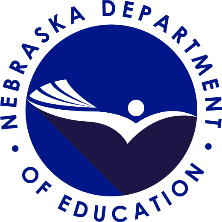 Name (Last, First, Middle Initial)Name (Last, First, Middle Initial)Name (Last, First, Middle Initial)Name (Last, First, Middle Initial)Name (Last, First, Middle Initial)Name (Last, First, Middle Initial)Name (Last, First, Middle Initial)Name (Last, First, Middle Initial)Date of Birth (mm/dd/yyyy)Date of Birth (mm/dd/yyyy)Date of Birth (mm/dd/yyyy)Date of Birth (mm/dd/yyyy)Date of Birth (mm/dd/yyyy)Social Security NumberSocial Security NumberSocial Security NumberHome AddressHome AddressHome AddressHome AddressHome AddressHome Email AddressHome Email AddressHome Email AddressCityCityCountyCountyCountyCountyStateZip CodeHome Phone(     )     Home Phone(     )     Home Cell Phone(     )     Home Cell Phone(     )     Home Cell Phone(     )     Home Cell Phone(     )     Home Fax(     )     Home Fax(     )     Gender (Optional for data purposes only)Male	Female Are you Hispanic, Latino or Spanish: (Optional for data purposes only)Yes	NoAre you Hispanic, Latino or Spanish: (Optional for data purposes only)Yes	NoAre you Hispanic, Latino or Spanish: (Optional for data purposes only)Yes	NoRace (Check all that apply. (Optional for data purposes only)    White				American Indian/Alaska Native Black or African American		 Asian Native Hawaiian/Other Pacific Islander   Race (Check all that apply. (Optional for data purposes only)    White				American Indian/Alaska Native Black or African American		 Asian Native Hawaiian/Other Pacific Islander   Race (Check all that apply. (Optional for data purposes only)    White				American Indian/Alaska Native Black or African American		 Asian Native Hawaiian/Other Pacific Islander   Race (Check all that apply. (Optional for data purposes only)    White				American Indian/Alaska Native Black or African American		 Asian Native Hawaiian/Other Pacific Islander   Primary/Native LanguagePrimary/Native LanguagePrimary/Native LanguageSecondary LanguageSecondary LanguageSecondary LanguageSecondary LanguageSecondary LanguageAre you certified in American Sign Language?	 Yes	 NoAre you certified in American Sign Language?	 Yes	 NoAre you certified in American Sign Language?	 Yes	 NoAre you certified in American Sign Language?	 Yes	 NoAre you certified in American Sign Language?	 Yes	 NoAre you certified in American Sign Language?	 Yes	 NoAre you certified in American Sign Language?	 Yes	 NoAre you certified in American Sign Language?	 Yes	 NoWhere do you prefer to be contacted?		 Home Phone		 Home Email		 Home Address(Check only one in each column)			 Home Cell		 Work Email		 Work Address					 Work Phone							 Work CellWhere do you prefer to be contacted?		 Home Phone		 Home Email		 Home Address(Check only one in each column)			 Home Cell		 Work Email		 Work Address					 Work Phone							 Work CellWhere do you prefer to be contacted?		 Home Phone		 Home Email		 Home Address(Check only one in each column)			 Home Cell		 Work Email		 Work Address					 Work Phone							 Work CellWhere do you prefer to be contacted?		 Home Phone		 Home Email		 Home Address(Check only one in each column)			 Home Cell		 Work Email		 Work Address					 Work Phone							 Work CellWhere do you prefer to be contacted?		 Home Phone		 Home Email		 Home Address(Check only one in each column)			 Home Cell		 Work Email		 Work Address					 Work Phone							 Work CellWhere do you prefer to be contacted?		 Home Phone		 Home Email		 Home Address(Check only one in each column)			 Home Cell		 Work Email		 Work Address					 Work Phone							 Work CellWhere do you prefer to be contacted?		 Home Phone		 Home Email		 Home Address(Check only one in each column)			 Home Cell		 Work Email		 Work Address					 Work Phone							 Work CellWhere do you prefer to be contacted?		 Home Phone		 Home Email		 Home Address(Check only one in each column)			 Home Cell		 Work Email		 Work Address					 Work Phone							 Work CellCurrent Employer/OrganizationCurrent Employer/OrganizationCurrent Employer/OrganizationTitleTitleTitleTitleStart DateWork AddressWork AddressWork AddressWork Email AddressWork Email AddressWork Email AddressWork Email AddressWork Email AddressCityCountyCountyStateStateZip CodeZip CodeZip CodeWork Phone(     )     Work Phone(     )     Work Cell(     )     Work Cell(     )     Work Fax (      )     Work Fax (      )     Work Fax (      )     Work Fax (      )     Previous Employer Name/AddressPrevious Employer Name/AddressPrevious Employer Name/AddressStart dateStart dateStart dateEnd dateEnd datePrevious Employer Name/AddressPrevious Employer Name/AddressPrevious Employer Name/AddressStart dateStart dateStart dateEnd dateEnd datePrevious Employer Name/AddressPrevious Employer Name/AddressPrevious Employer Name/AddressStart dateStart dateStart dateEnd dateEnd dateDo you currently work in an early childhood program?  Yes      NoDo you currently work in an early childhood program?  Yes      NoDo you currently work in an early childhood program?  Yes      NoTotal number of years you have worked in early childhood care and education.      Total number of years you have worked in early childhood care and education.      Total number of years you have worked in early childhood care and education.      Total number of years you have worked in early childhood care and education.      Total number of years you have worked in early childhood care and education.      I have completed Environment Rating Scale (ERS) Training                              Date/Scales___________________________I have completed CLASS Training                                                                           Date/Scales___________________________I have completed other relevant training                                     (Please specify) ______________________________________________________________________________________________________________________________________________________________________________________________________________________________Date______________I have experience evaluating/assessing early childhood programs:  Yes      No   (Specify relevant experience):   ________________________________________________________________________________________________________________________________________________________________________________________________________________________________________________________________________________________________________________________________________________________________________Start Date________________  End Date____________________  High School Diploma/GED One Year Certificate in Early Childhood Education Associates Degree in Early Childhood Education Associates Degree in Related Field Bachelor’s Degree in Early Childhood Education  Bachelor’s Degree in Related Field Master’s Degree in Early Childhood Education Master’s Degree in Related Field PhD/EdD  Other degree (specify)________________________________Do you have a current Nebraska teaching certificate?		 Yes		 No	If Yes, please specify endorsement(s)       Other professional licenses/certifications        Please specify________________________________________Do you have a current Nebraska teaching certificate?		 Yes		 No	If Yes, please specify endorsement(s)       Other professional licenses/certifications        Please specify________________________________________Name:_____________________________Title:_________________________Organization:__________________________         Address:_______________________________Phone:______________________Email Address:___________________________Name:_____________________________Title:_________________________Organization:__________________________         Address:_______________________________Phone:______________________Email Address:___________________________Name:_____________________________Title:_________________________Organization:__________________________         Address:_______________________________Phone:______________________Email Address:___________________________